Nombre de postes de DES offerts : pneumologie : 1  autres : 1 (médecine du travail) agrément socle : non ; agrément ancien régime/ phase d’approfondissement nouveau régime ouiParcours proposés : par ordre de choix ? sans objet ÉtablissementLogo Groupe hospitalier +/- université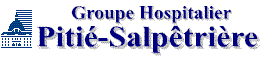 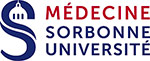 Nom Établissement :GH Pitié Salpêtrière CharlesFoixIntitulé du service :Département R3S(stage "plateau technique appareillages respiratoires et explorations fonctionnelles)Nom Chef de service :Pr SimilowskiAccès en transport en commun : métro Saint Marcel/ChevaleretÉquipe médicale :Équipe médicale :Noms PUPH: Prs SImilowski, Straus, Gonzalez-BermejoPrs SImilowski, Straus, Gonzalez-BermejoPrs SImilowski, Straus, Gonzalez-BermejoPrs SImilowski, Straus, Gonzalez-BermejoPrs SImilowski, Straus, Gonzalez-BermejoPrs SImilowski, Straus, Gonzalez-BermejoNoms MCU-PH :Noms PH :                          Drs Laveneziana, BellocqDrs Morelot-Panzini, Guerder, Dr LlontopDrs Laveneziana, BellocqDrs Morelot-Panzini, Guerder, Dr LlontopDrs Laveneziana, BellocqDrs Morelot-Panzini, Guerder, Dr LlontopDrs Laveneziana, BellocqDrs Morelot-Panzini, Guerder, Dr LlontopDrs Laveneziana, BellocqDrs Morelot-Panzini, Guerder, Dr LlontopDrs Laveneziana, BellocqDrs Morelot-Panzini, Guerder, Dr LlontopNombre CCA / Assistant spécialiste:: 2/ TS: 2/ TS: 2/ TS: 2/ TS: 2/ TS: 2/ TSNombre de non titulaire :PHC  2Autres 4Postes de DES :Présentation du service :Nombre de lits :29 litsNombre de secteurs d’hospitalisation conventionnelle, nb de lits / secteur et spécificités :⇒ Unité fonctionnelle de Soins de Suites Respiratoires et Neuro-Respiratoires (22 lits) Nombre de secteurs d’hospitalisation jour et spécificités :⇒ Secteur ambulatoire d’Appareillage Respiratoire de Domicile en hôpital de jour (7 lits, extension à 12 lits en novembre 2018)Plateau technique (décrire) :⇒ Le service des explorations fonctionnelles de la respiration, de l'exercice et de la dyspnée (Pr STRAUS) : toute épreuve fonctionnelle respiratoire avec spécialité sur l’exploration fonctionnelle à l’exercice et à l’exploration électrophysiologique sur diaphragmeOrganisation de l’activité des internes (qui a accès à quoi) :Le stage "appareillages respiratoires et explorations fonctionnelles" comporte 3 périodes de 2 mois (hôpital de jour assistance respiratoire, SSR respiratoire - VNI, EFR) ; voir détails dans le projet pédagogique détailléGardes (nombre, où ?) :L'interne "plateau technique appareillages respiratoires et explorations fonctionnelles" peut effectuer ses gardes en réanimation (gardes d'interne, avec un médecin senior) ou dans l'unité de SRPR (garde sénior) ; dans ce cas, il n'effectuepas de gardes au SAU ni de gardes d'intérieur (pas de panachage possible Réa-SAU ou SRPR-SAU• Pour pouvoir prendre ses gardes (d'interne) en réanimation, il faut impérativementavoir au préalable effectué un semestre en réanimation ;• Pour pouvoir prendre ses gardes au SRPR (senior), il faut avoir effectué deux semestres en réanimation ou USIR, ou 1 semestre et 52 gardes formatrices en réanimation (il faut savoir faire une fibroscopie bronchique de désencombrement, gérer un ventilateur de réa et de domicile et recanuler un patient trachéotomisé).Thématique(s) de recherche :La thématique de recherche est l’insuffisance respiratoire chronique et le handicap respiratoire sous toutes ses formesRCP :1 fois par semaine de cancérologie (non obligatoire pour l’interne « plateau technique appareillages respiratoires et explorations fonctionnelles"1 RCP réhabilitation respiratoire par semaine pendant sa période au SSRBibliographies :1 fois par mois pour l’ensemble du département de pneumologie+1 fois par semaine sur le thème de la BPCO grave au SSRSéminaires de service :••• Cours• Une série de cours portant sur des sujets variés de pneumologie, d'exploration fonctionnelle, de réanimation, et autre est organisée tous les jours à 8h pendant le premier mois du stage, puis 1 fois par semaine ;• Deux journées intensives de physiologie appliquée ont lieu environ à mi-semestre; pendant ces journées, les internes sont dégagés de toute activité clinique ; les sujets abordés sont choisis pour leur originalité, en relation avec les spécificités de recherche du service et de l'unité Inserm qui lui est associée.••• Formation aux gestes techniques sur mannequin• Deux travaux pratiques interactifs sur mannequin sont organisés au cours du semestre : un TP de mise en situation devant un arrêt cardiaque et un TP d’apprentissage de l’intubation.• Un TP de ventilation non invasive a lieu pendant les journées de physiologie.••• Réunions hebdomadaires• Tous les lundis à 12h30 : en alternance : conférences d'actualité de pneumologieet de réanimation, présentation de travaux de recherche du service, et bibliographie animée par un interne ;• Certains mercredis à 12h30 : réunion de radiologie (dossiers complexes ou rares) ; NB : 2 cours de « mise en place » de la lecture de la radiographie de thorax et du scanneront lieu le vendredi matin au début du stage ; ils sont indispensables pour tirer le maximum de profit du staff radio.• Tous les jeudis à 12h30 : dossiers médicaux (problèmes diagnostiques ou thérapeutiques, dossiers "didactiques") ;Possibilité de Master 2 :Oui Unité(s) de recherche / ThématiqueSorbonne université, UMRS1158 Neurophysiologie Respiratoire Expérimentale et Clinique, 